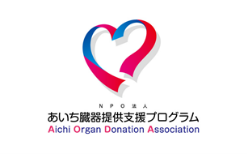 特定非営利活動法人あいち臓器提供支援プログム寄付金申込書申込日　     　年　    　月　  　  日特定非営利活動法人あいち臓器提供支援プログラム理事長　絹川　常朗　殿特定非営利活動法人あいち臓器提供支援プログラムの目的、事業に賛同しましたので下記の金額を寄付します。記金　　　    　　　　　　　　　　　円也　　　　 （貴社名）：　　　　　　　　　　　　　　　　　　　　　　　　　　　　　                    　　　　      代表者名：　　　　　　　　　　　　　　　　　　　　　　　　　　                   　　　　　　      （担当者名）：　　　　　　　　　　　　　　　　　　　　　　　　　　                   　　　　　　　　　　 （担当者部署名）：　　　　　　　　　　　　　　　　　　　　                 　　　　　　　　　　　　　　 住　所：〒　　 -　　　　　TEL：　　　　　　　　　　　　          　　　　FAX：　　　        　　　　　　　　　　 　　　　　　　E-mail：　　　　　　　　　　　　　　　　　　　　　　　　　　　　　                    　　　 　払込予定日：　 　　  　年　　　  月　   　日■本書を別紙の通り、FAX、またはEmail、郵送にてお送りください。■個人でお申し込みの場合は、代表者名にお名前をご記載ください。■ホームページにご支援者としてお名前（貴社名）を掲載することを了承する　　　　　　□　了承しない　　　　　　　　　　　　　（どちらかにチェックを記載して下さい）【別　紙】寄付申込書の送付先とお振込先■FAXの場合：0562-93-2013■郵送の場合：〒470-1192 愛知県豊明市沓掛町田楽ヶ窪1番地98 
               藤田医科大学病院　移植医療支援室内　　　　　　　特定非営利活動法人あいち臓器提供支援プログラム　事務局行■Email　：　　secretariat＠aoda.or.jp■振込み先：  銀行名　：　三菱UFJ銀行　豊明支店（店番756）              口座番号：　普通　0167625              口座名義：　特定非営利活動法人あいち臓器提供支援プログラム